АгрохимияВлияние гранулированных органических удобрений на микромицетный состав почвы / Н. Н. Апаева, А. М. Ямалиева, С. Г. Манишкин, В. М. Пахомова. – Текст (визуальный) : электронный // Известия Санкт-Петербургского государственного аграрного университета. – 2019. – № 4. – С. 32–38. – URL: https://www.elibrary.ru/item.asp?id=42463197 (дата обращения 12.03.2020)Изучение чувствительности сельскохозяйственных культур к почвенным остаткам гербицидов Пивот, Фабиан, Лазурит и Пропонит / В. Н. Мороховец, З. В. Басай, Т. В. Мороховец, Т. В. Штерболова – Текст (визуальный) : электронный // Вестник Дальневосточного отделения Российской академии наук. – 2019. – № 3. – С. 73–78. – URL: https://www.elibrary.ru/item.asp?id=42308611 (дата обращения 16.03.2020)Морозов, В. В. Пути повышения качества сапропеле-минеральных удобрений / В. В. Морозов, Л. Н. Савельева. – Текст (визуальный) : электронный // Известия Санкт-Петербургского государственного аграрного университета. – 2019. – № 4. – С. 228–235. – URL: https://www.elibrary.ru/item.asp?id=42463229 (дата обращения 12.03.2020)Окорков, В. В. Влияние удобрений на агрохимические свойства и продуктивность севооборотов на серых лесных почвах Верхневолжья / В. В. Окорков. – Текст (визуальный) : электронный // Известия Оренбургского государственного аграрного университета. – 2019. – № 6. – С. 18–22. – URL: https://www.elibrary.ru/item.asp?id=41675244 (дата обращения 12.03.2020)Пахомова, В. М. Микроудобрения марки ЖУСС как результат конвергентных знаний / В. М. Пахомова, А. И. Даминова. – Текст (визуальный) : электронный // Вестник Казанского государственного аграрного университета. – 2019. – Т. 14, № S4-1(55). – С. 92–95. – URL: https://www.elibrary.ru/item.asp?id=42315245 (дата обращения 16.03.2020)Применение минеральных удобрений и бактериальных препаратов под подсолнечник на черноземе обыкновенном / А. В. Ващенко, Р. А. Каменев, А. П. Солодовников, Е. А. Жук. – Текст (визуальный) : электронный // Аграрный научный журнал. – 2020. – № 1. – С. 4–8. – URL: https://www.elibrary.ru/item.asp?id=42321600 (дата обращения 17.03.2020)Составитель: Л. М. Бабанина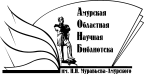 «Амурская областная научная библиотека имени Н.Н. Муравьева-АмурскогоОтдел формирования и обработки фондов